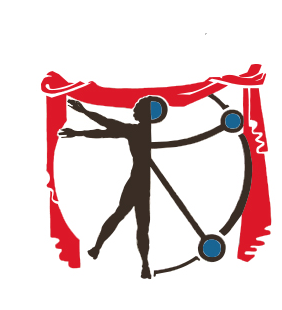 Quinta Edizione Festival NazionaleBuone pratiche tra teatro e disabilità.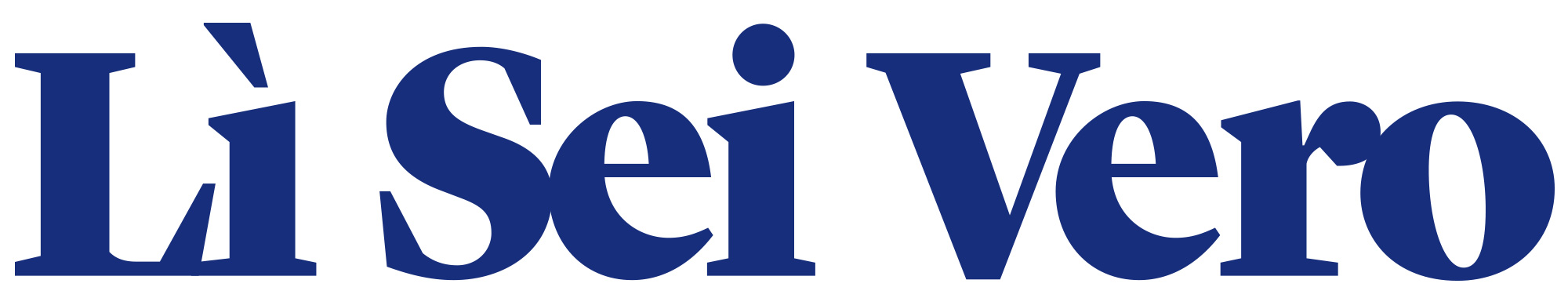 Double time20-26 Settembre 2020CONCORSO VIDEODATI ANAGRAFICI gruppo: nome:____________________________________________________________________indirizzo sede legale: ________________________________________________________città ________________________________________ prov. (_____) c.a.p. _____________ C.F______________________________ o P.IVA__________________________________Responsabile gruppo _____________________________________ cell. _______________e-mail: ____________________________________________________________________☑  CHIEDEdi partecipare a "LÌ SEI VERO” che si terrà a Monza dal 20-26 Settembre 2021 con il video:TITOLO_________________________________________________________________ Autore _________________________________________________________________ Durata   _____________Musiche – Autore/EditoreTitoli 									Autore___________________________________		__________________________________________________________		__________________________________________________________		__________________________________________________________		_______________________DICHIARA  Di aver preso visione del Bando di concorso, di accettarlo in ogni sua parte e di attenermi alle disposizioni ivi elencate;Note sull’attività del gruppo (max 4 righe)________________________________________________________________________________________________________________________________________________________________________________________________________________________________________________________________________________________________________________________Soggetto del video (max 5 righe)________________________________________________________________________________________________________________________________________________________________________________________________________________________________________________________________________________________________________________________ ______________________________________________________________________________Il Legale rappresentante del Gruppo  ________________________________________________ Si impegna ad inviare il video per la selezione e la presente domanda a liseivero@ilvelieromonza.org tramite https://wetransfer.com entro e non oltre venerdì 10 settembre 2021Il materiale inviato non verrà restituito, ma verrà conservato presso l’archivio della Segreteria dell'Associazione Il Veliero Monza, nel settore Concorso "LI' SEI VERO” 2020, che ne garantisce la non riproduzione.❑   Dichiara di accettare in ogni sua parte il regolamento del bando di concorso autorizzando altresì l’utilizzo dei propri dati personali ai sensi del Codice della Privacy (art.13 D.Lgs n.196 del 30/06/2003)                                                                                                    Autorizza SI  ❑            NO ❑Al trattamento dei dati per fini divulgativi (la mancata autorizzazione comporta l’esclusione dal concorso)Autorizza SI  ❑            NO ❑L’associazione IL VELIERO MONZA ad utilizzare i propri dati personali per la comunicazione/invio di materiale pubblicitario/informativo/commerciale di soggetti terzi, per servizi esclusivamente connessi all’attività dell’associazione e del teatro.Firma Legale Rappresentante